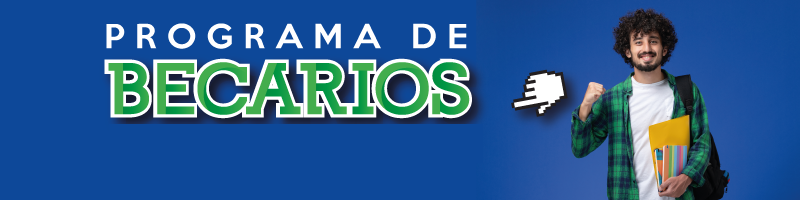 Tonalá, Jalisco; a ________________________ Carta de Exposición de MotivosComisión de Condonaciones y BecasPRESENTEPor medio de la presente, quien suscribe_________________________________________________ de la licenciatura en ____________________________________ con código___________________, expongo los motivos por los que me postulo a la convocatoria del programa becarios 2022-A. ___________________________________________________________________________________________________________________________________________________________________________________________________________________________________________________________________________________________________________________________________________________________________________________________________________________________________________________________________________________________________________________________________.Extiendo la presente para los efectos legales que al interesado convenga.________________________________Firma(Nombre y Firma del alumno)